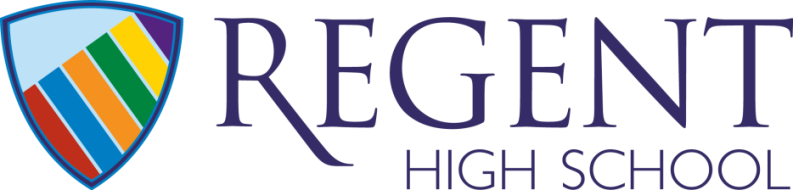 APPLICATION  FORMFor further application about the school, please visit our website at www.regenthighschool.org.uk. Applications may be submitted electronically or by post but must reach the personnel officer by the advertised deadline.Please do not send CVs as these will not be consideredPERSONAL DETAILSPRESENT OR MOST RECENT EMPLOYMENTREFERENCESPlease give contact details of two referees who can verify your employment record, including salary details, and give information about your suitability for the post. One should be your present/most recent employer and, in the case of schools, this should be the headteacher.Referees will be contacted if you are shortlistedIf you have not been in paid employment, please give the head of education or training establishment and/or the manager of a voluntary group for whom you have worked.For safeguarding reasons, we are required to obtain references for a 5 year period. Please complete the section below with either a fax number or email address for additional referees.Please continue on a separate sheet, if necessary, to cover the full five year employment period.Please ensure you include either a fax number or email address for all referees.EDUCATION AND QUALIFICATIONSPlease give brief details of courses attended and examination results:Secondary / Further EducationHigher Education / Professional QualificationsContinuing Professional Development Relevant to this ApplicationEMPLOYMENT INFORMATIONEmployment HistoryYou should include all employment in a continuous history starting with your most recent. If there are gaps in your employment, please include these dates and specify the reasons (university, studying, travelling, volunteering etc).Please continue on a separate sheet if necessary.Current salary details for TEACHING STAFF ONLYCRIMINAL RECORDS DISCLOSURERELATIVES AND OTHER INTERESTSPREVENTION AND DETECTION OF FRAUDRELEVANT EXPERIENCE, SKILLS AND ABILITIESPlease support your application with a statement in which you explain how you meet the requirements of the post as described in the person specification. You may also wish to set out how you would draw on your experience and achievements if appointed to the post. Please include details of any relevant unpaid voluntary work.You may attach a statement of application separately, should you so wish.RIGHT TO WORKDECLARATIONJob Title:                                                                          Closing date:      Please email your completed application to: vacancies@regenthighschool.org.uk or post to: Regent High School, Chalton Street, London, NW1 1RXTitle:      Full Name:      Address:       Email:                                                                              Are you applying for this post as a job-share? YES 	 	 NO Where did you see this post advertised? Daytime Tel:      Home Tel:      Mobile Tel:      National Insurance Number:       DFE Number (teachers only):      Do you hold QTS? (Teachers only) YES		NO	Name and address of employer:                                                                                                                            Post held (job title):         Dates of employment: 	From:      	 to:           	Reason for leaving:                   Date available to commence:                 			Basic salary per annum: £              Brief description of duties:                                  Current EmployerReferee’s Name:        (If this is a school, please only give the details for the headteacher)Referee’s Job title:       Organisation:      Address:      Tel:      Fax *:      Email *:       * A fax number or email address must be providedIn what capacity do you know this referee? Previous EmployerReferee’s Name:        (If this is a school, please only give the details for the headteacher)Referee’s Job title:       Organisation:      Address:      Tel:      Fax *:      Email *:       * A fax number or email address must be providedIn what capacity do you know this referee? Referee’s Name:        (If this is a school, please only give the details for the headteacher)Referee’s Job title:       Organisation:      Address:      Tel:      Fax *:      Email *:       * A fax number or email address must be providedIn what capacity do you know this referee? Referee’s Name:        (If this is a school, please only give the details for the headteacher)Referee’s Job title:       Organisation:      Address:      Tel:      Fax *:      Email *:       * A fax number or email address must be providedIn what capacity do you know this referee? Dates attended:from MM/YY to MM/YYEducational establishment attendedExamination results (Level / Subject / Result)Dates attended from MM/YY to MM/YYName of University/ Educational InstitutionExamination results (subject , level, grade)Dates attended from MM/YY to MM/YYCourse title / results if appropriateEducational establishment attendedFrom / To MM/YYYYEmployer’s name and addressJob TitleSummary of main responsibilitiesReason for leavingFrom:To:From:To:From:To:From:To:From:To:From:To:From:To:Current Salary Scale:                                         				Scale Point:                                                  London Weighting: 		Inner: 	Outer: 	Fringe:  	Not in London: TLR Point:           		Reason for TLR:          	SEN Allowance:                                                 Other Payments:                                       All applicantsAll applicants for posts within the Council are required to disclose any unspent convictions.Applicants for posts that in the normal course of the post-holder’s duties have access to children, young persons and/or vulnerable adultsAll applicants for posts in these categories are required to disclose all convictions, caution, reprimands and final warnings, both spent and unspent as such posts are exempt from the provision of the Rehabilitation of Offenders Act 1974.  If you are offered a post in this category it will be on a conditional basis, subject to a satisfactory Criminal Records Bureau disclosure.Have you ever been convicted of a criminal offence? 	YES  		NO    For all applicants, any criminal record information should be disclosed on a separate sheet and attached to your application form in a sealed envelope.  Such information will be treated in the strictest confidence and only appropriate officers involved in your application process will be able to view this information.Withholding criminal record information may lead to the withdrawal of an offer of employment, or if following appointment, to disciplinary action, which may result in dismissal.Are you related to a councillor or employee of the council or governor of the school to which you are applying?YES 		NO 			If yes, please give brief details:      If appointed, do you have any business and/or financial interests which might conflict with the duties of this post? YES		NO			If yes, please give brief details:      This LA/School/Governing Body is under a duty to protect the public funds it administers and to this end may use the information you have provided on this form within the LA for the prevention and detection of fraud. It may also share this information with other bodies administering public funds solely for these purposes.Do you require a work permit to take up employment in the UK? 	YES		NO	Please complete the following declaration and sign in the appropriate place below. If this declaration is not completed and signed with copies of relevant documentation, your application will not be considered.Providing false information or knowingly omitting or concealing any relevant fact about your eligibility for employment will result in your name being withdrawn from the list of candidates. If such a discovery is made after you have been appointed, then you will be liable to be summarily dismissed. If appointed you will be asked to provide an original copy of your birth certificate and if required for the post, proof of professional qualifications.I hereby certify that all the information given by me on this form is correct, to the best of my knowledge, that all questions relating to me have been accurately and fully answered and that I possess all the qualifications which I claim to hold.Signed:      			Date:      